Montana Legislative Services DivisionOffice of Research and Policy AnalysisDear Homeowner,PO BOX 201706Helena, MT 59620-1706 (406) 444-3064FAX (406) 444-3036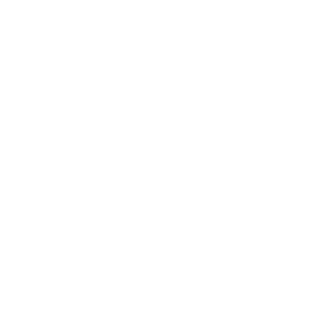 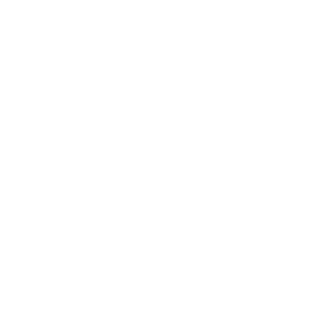 Thank you for your interest in providing housing during the 2017 legislative session. The session is scheduled for January 2nd through April 25, 2017. However, these dates are subject to change.Attached is a form for you to fill out. If you have any additional information on your property, feel free to attach another sheet. Your information will be entered into a database that will be available to the legislators.There are several options for filling out the housing form:‚	You may fill out the attached form and mail it back to me.‚	You may request a writable .pdf file that I can e-mail to you.‚	You are welcome to fill out the form in person in my office.The Legislative Services Division is acting in the limited role of facilitator in this process. All transactions are between the legislator and you.Feel free to contact us with any questions you may have.Courtney CannonLegislative Services Division406-444-3064courtneycannon@mt.govPLEASE CONTACT THIS OFFICE IMMEDIATELY WHEN YOUR PROPERTY IS RENTED - THANKSLEGISLATIVE SERVICES 2017 HOUSING INFORMATION HOMEOWNERLast Name 	First Name(s) 	Other Contact (s) 	Primary Contact Phone # 	Other Phone # 	Email address  	Rental Address 	Type of rental (house, condo, apartment, room, mobile home) 	Distance:  Miles from Capitol 	Furnished  	Bedrooms 	Garage 	Pets    	Cost per month 	Baths 	Physically Accessible (no steps/32 inch doorways) 	Utilities Included 	Dates Available_ 	Directions from Capitol 	Additional information you want prospective tenants to know 	PLEASE CALL 444-3064 AND LET US KNOW WHEN YOUR PROPERTY IS RENTED - THANKSLegislative ServicesPO Box 201706Helena, MT 59620-1706406-444-3064courtneycannon@mt.gov